Контрольно-измерительные материалыдля проведения промежуточной аттестации учащихся 9 класса по вероятности и статистикеза 2023/2024 учебный годСоставила: Порсева Елена Ивановнаучитель математики Пояснительная запискак КИМам для проведения промежуточной аттестацииНазначение КИМОсновной целью работы является проверка и оценка способности обучающихся применять знания, полученные в процессе изучения предмета  за курс 9 класса в основной школе, для решения разнообразных задач учебного характера.Документы, определяющие содержание КИМПримерная рабочая программа основного общего образования Математика (базовый уровень) для 5-9 классов образовательных организаций. Одобрена решением федерального учебно-методического объединения по общему образованию, протокол 3/21 от 27.09.2021 г.-М.:  2021. Математическая вертикаль. Теория вероятностей и статистика 7–9 классы : учеб. пособие для общеобразоват. орг. : / Высоцкий И.Р., Макаров А.А., Тюрин Ю.Н. и др. под. ред. Ященко И.В.. — М. : Просвещение, 2022.Открытый банк заданий ФИПИ.Распределение заданий КИМ по содержанию, видам умений и способам деятельностиВ таблице 1 приведено примерное распределение заданий в работе по основным разделам программы. Варианты КИМов сконструированы таким образом, чтобы обеспечить проверку всех групп умений, выделенных в кодификаторе.Таблица 1. Распределение заданий по основным разделамРаспределение заданий КИМ по уровню сложностиРабота содержит две группы заданий, обязательных для выполнения всеми учащимися. Назначение первой группы – обеспечить проверку достижения учащимся уровня базовой подготовки, а второй – обеспечить проверку достижения повышенного уровня подготовки. К базовому уровню относятся задания 1-5АК повышенному уровню относятся задания 5Б-7На выполнение всей работы отводится 40 минут.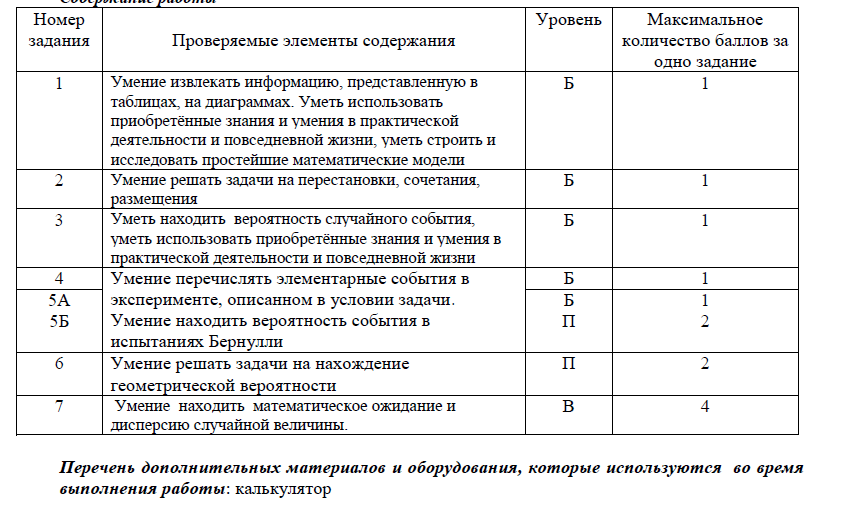 Система оценивания выполнения отдельных заданий и работы в целом.Задание считается выполненным верно, если ученик дал верный ответ и привел соответствующее ответу решение.Шкала перевода баллов в оценки1 вариант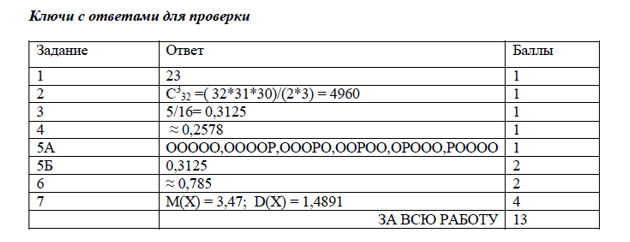 2вариантИтоговая контрольная работа за курс 9 класса по предмету «Описательная статистика и вероятность»Вариант 21.Гостиница «Гостевой дом» находится в историческом центре Санкт-Петербурга.Жирными точками на диаграмме показана средняя цена номера в рублях за сутки вкаждом месяце 2018 года. Для наглядности точки соединены линией.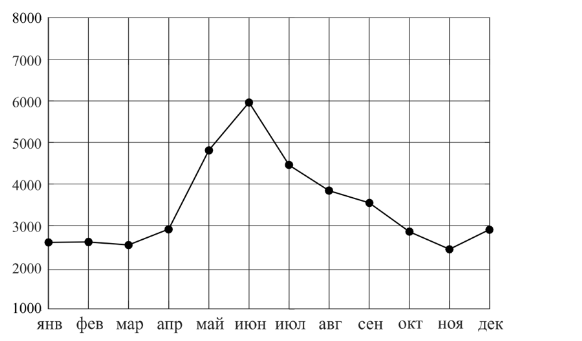 Какие из четырех утверждений верны?1) В период с января по декабрь 2018 года средняя цена номера в рублях за сутки не превышала 5000 рублей.2) В период с января по декабрь 2018 года средняя цена номера в рублях за сутки в ноябре была равна 2500 руб..3) Размах средней цены номера в рублях за сутки в период с января по декабрь 2018 года был не меньше 3500 рублей.4) В период с января по декабрь 2018 года средняя цена номера в рублях за сутки с каждым месяцем увеличивалась.2.Сколькими способами 5 человек могут встать в очередь друг за другом?3. На тарелке лежат одинаковые на вид пирожки6 3 с мясом, 3 с капустой и 4 с вишней. Саша наугад берет один пирожок. Найдите вероятность того, что пирожок окажется с вишней.4. В некотором испытании Бернулли успех наступает с вероятностью p=0,5. Найдите вероятность того, что в серии из 4 таких испытаний наступит ровно 2 успеха.5. В случайном эксперименте симметричную монету бросают четырежды.а) Выпишите все элементарные исходы этого опыта, благоприятствующие событию «орел выпал хотя бы три раза».б) Найдите вероятность события «орел выпал два раза».6. В квадрат со стороной 6 см вписан круг. Какова вероятность того, что выбранная наугад точка квадрата принадлежит кругу?7.В таблице дано распределение случайной величины X. Найдите математическое ожидание и дисперсию случайной величины X.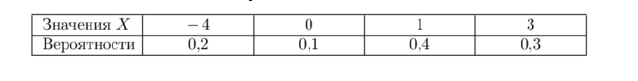 Вариант 11. На диаграмме показана средняя дневная температура в г. Костроме в октябре 2022 г. Погоризонтальной оси отмечены даты, а по вертикальной – температура в градусах Цельсия.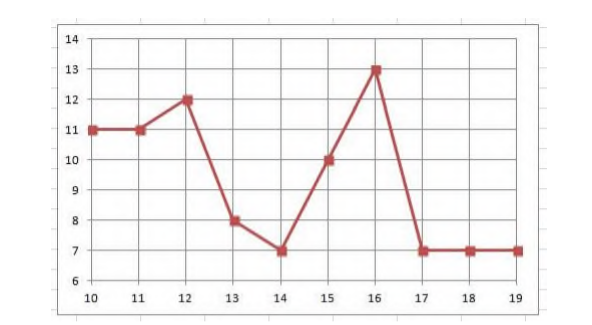 Какие из четырёх следующих утверждений верны?1)В период с 10 по 19 октября 2022 г. температура воздуха Костроме не поднималисьвыше +110С.2) В период с 10 по 19 октября 2022 г. средняя дневная температура в Костроме впервыеопустилась до +  70С 14   октября.3)Размах температуры воздуха в Костроме в период с 10 по 19 октября 2022 г. был неменьше чем 60С.4)В период с 13 по 16 октября 2022 г. средняя дневная температура в Костроме с каждымднем была все выше.2. Сколькими способами можно выбрать старосту, помощника старосты и ответственного за дежурство из 32 учащихся?3. На тарелке лежат на вид одинаковые пирожки: 7 с творогом, 5 с повидлом и 4 с яблоками. Какова вероятность того, что выбранный пирожок окажется с повидлом?4. Найдите вероятность наступления ровно 5 успехов в 9 испытаниях Бернулли с вероятностью успеха p=0,5.5. Монету бросают 5 раза) Выпишите все элементарные исходы этого опыта, благоприятствующие событию «орел выпал хотя бы четыре раза».б) Найдите вероятность события «орел выпал ровно три раза».6. В квадрат со стороной 18 см вписан круг. Какова вероятность того, что выбранная наугад точка квадрата принадлежит кругу?7. В таблице дано распределение случайной величины X. Найдите математическое ожидание и дисперсию случайной величины X.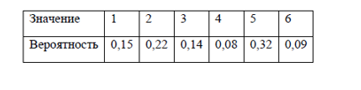 №Раздел, темаЧисло заданийНомера заданий1Графики, диаграммы. Их чтение, извлечение информации112Элементы комбинаторики123Элементарные события случайного опыта. Случайные события. Вероятности событий.134Испытания Бернулли.145Элементарные события случайного опыта. Случайные события. Вероятности событий.256Геометрическая вероятность167Математическое ожидание и дисперсия случайной величины17Оценки«2»«3»«4»«5»Баллы0-34-89-1112-13ЗаданиеОтветБаллы123125*4*3*2*1=120134/10=0,414Р=0,37515АОООО, ОООР,ООРО, ОРОО, РООО15БР=6/16=3/8=0,375260,78527М(Х)=0,5; D(X)=6,05413